Игра по формированию морфологической стороны речи детей старшего дошкольного возраста «Помоги Дракончику сказать, какой…»Автор: Нечаева Анна Олеговна, воспитатель МБДОУ «Детский сад №18» г.о. СамараЦель: Расширять активный словарь детей, знакомя их с употреблением в речи причастийМатериал: Волшебный мешочек, картинки.Действующий персонаж: Дракончик Тимоша.Ход игры: Дети и воспитатель садятся на стулья в кружок. Воспитатель знакомит детей с действующим персонажем, а затем рассказывает, что Дракончик попал в детский сад из волшебной страны Дракондии и, к сожалению, вернуться назад без помощи ребят не может. Для возвращения домой Дракончику Тимоше необходимо ответить на множество вопросов. Но Дракончик ещё очень мал, он многого не знает. Давайте поможем ему, дети!Воспитатель берёт в руки волшебный мешочек и объясняет детям, что внутри этого мешочка находятся вопросы, на которые нужно ответить и тогда Дракончик Тимоша попадёт в свою страну.Из мешочка дети по очереди достают картинки с изображением различных предметов, животных, людей и т. д. Воспитатель сопровождает каждую картинку комментариями. Например: «Это медведь. Он спит. Какой медведь?» Дети отвечают: «Спящий медведь»Далее по аналогии дети пытаются подобрать причастие, ориентируясь на тот признак или действие предмета, который выделяет воспитатель.Воспитатель может задать, например, такие вопросы:«Мама любит. Она какая? – любящая»;«Человек плачет. Он какой? – плачущий»;«Кукла говорит. Какая кукла? – говорящая»;«Робот ходит. Какой робот? – ходящий», т. д.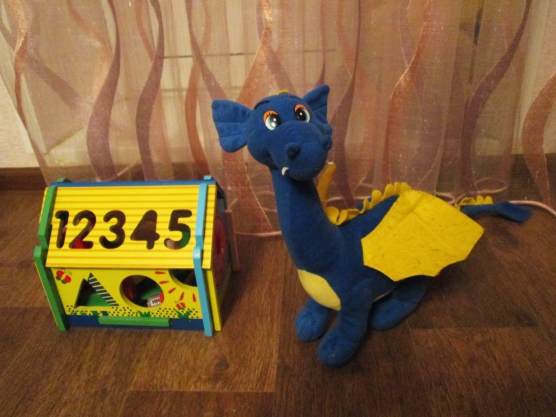 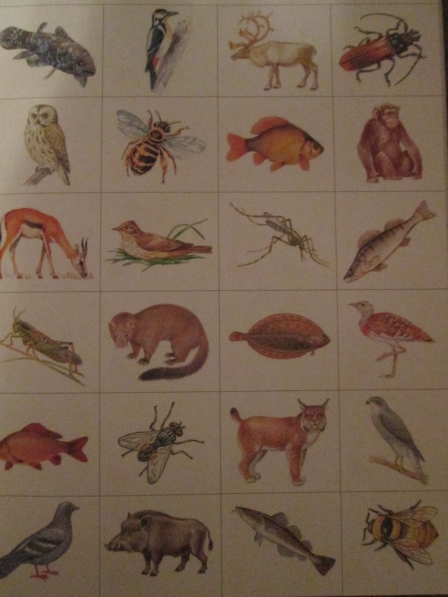 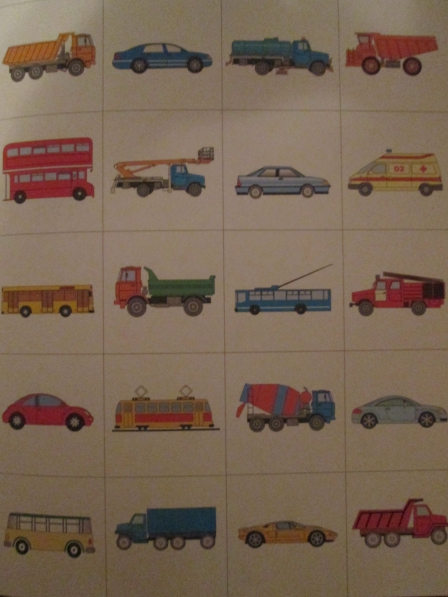 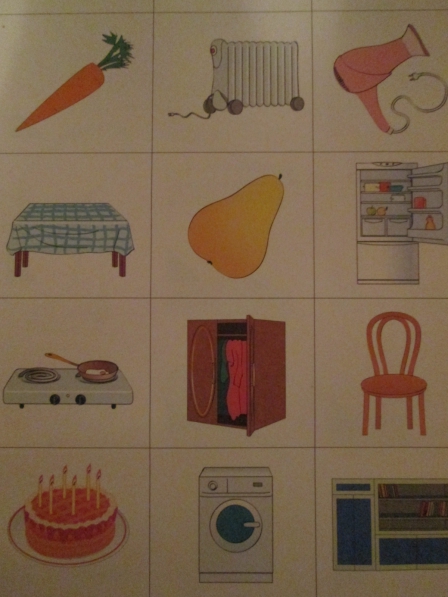 